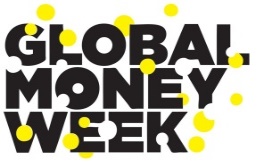 Институт политики развития, при финансовой поддержке Проекта «Голос граждан и подотчетность органов МСУ: бюджетный процесс», финансируемого Правительством Швейцарии,  совместно с Национальным банком КР, Союзом Банков Кыргызстана, Фондом поддержки образовательных инициатив, Бишкекской Финансово-Экономической Академией, Германским обществом по международному сотрудничеству (GIZ), ЗАО Финка Банком, Международной финансовой корпорацией IFC, Учебным центром министерства финансов КР, Государственным агентством по молодежной политике физической культуры и спорта КР, РСК Банком, ЗАО Банком «Бай Түшүм», Финансовой компанией «Сенти»  и Агентством Инициатив Развития проводят третью международную финансовую неделю Global Money Week-2016 в Кыргызстане с 14 по 20 марта, 2016 г. Основная цель недели – повышение осведомленности молодежи о важности финансовой грамотности, экономического и социального участия в развитии семьи, школы, муниципалитета и страны для успешного будущего. Тема недели – «Принимайте участие. Делайте сбережения с умом!»Национальный конкурс рисунков 
«Принимайте участие. Делайте сбережения с умом!»I.ОБЩИЕ ПОЛОЖЕНИЯ1.1.Настоящее Положение определяет порядок и условия проведения конкурса рисунков «Принимайте участие. Делайте сбережения с умом!» (далее – Конкурс).1.2.Организатор Конкурса – рабочая группа по проведению Международной недели денег (Global Money Week – 2016) в Кыргызской Республике под руководством Национального банка Кыргызской Республики (далее Организаторы), в которую вошли Институт политики развития, Союз Банков Кыргызстана, Фонд поддержки образовательных инициатив, Бишкекская Финансово-Экономическая Академия, Германское общество по международному сотрудничеству (GIZ), ЗАО Финка Банк, Международная финансовая корпорация IFC, Учебный центр министерства финансов КР, Государственное агентство по молодежной политике физической культуры и спорта КР, РСК Банк, ЗАО Банк «Бай Түшүм», Финансовая компания «Сенти» и Агентство Инициатив Развития.1.3. Конкурс рисунков проводится в рамках мероприятий Международной недели денег – 2016 – ежегодного комплекса мероприятий, направленных на расширение возможностей следующего поколения для уверенного и ответственного финансового будущего. 1.4. Призовой фонд Конкурса поддерживается ЗАО Финка Банком.II. ЦЕЛЬ и ТЕМЫ КОНКУРСА2.1.Конкурс проводится с целью привлечения внимания детей к повышению уровня финансовой грамотности, к необходимости учиться управлять деньгами, ставить цели и разрабатывать финансовые планы на будущее.2.2.Основные темы рисунков, которые должны быть представлены на Конкурс:Финансовое планирование и сбережения в нашей жизниМой личный бюджетКак делать сбережения и использовать деньги с умом?Что такое деньги?Что такое семейный бюджет?Правильно ли я управляю карманными деньгами?Деньги любят счетРазумность в тратах – залог успеха в жизниМои потребности vs мои желанияIII. УЧАСТНИКИ КОНКУРСА3.1.Конкурс проводится среди учащихся образовательных организаций (школ) Кыргызской Республики.3.2. В конкурсе принимают участие дети и подростки в возрасте от 7 до 17 лет.3.3. Участники делятся на возрастные группы: 7–10 лет, 11–14 лет, и 15–17 лет.IV. ПОРЯДОК И СРОКИ ПРОВЕДЕНИЯ КОНКУРСА4.1.Конкурс проводится с 16 февраля по 3 марта 2016 г.4.3. Работы участников направляются ответственному лицу той школы или образовательной организации, где учится участник конкурса.4.4. Работы, отобранные школой, направляются Организаторам не позднее 17:00 часов 3 марта 2016 г. по адресу: г. Бишкек, ул. Уметалиева, 108. Офис Института политики развития. Телефоны: 0(312) 97-65-30 (31,32,33,34).V. ЖЮРИ КОНКУРСА И КРИТЕРИИ ОЦЕНКИ5.1.Для подведения итогов Конкурса формируется независимое жюри.5.2. При оценке рисунков учитывается творческий подход, оригинальность замысла, техника исполнения, композиция, отражение темы, цветовая гамма, качество исполнения. VI. ТРЕБОВАНИЯ К ОФОРМЛЕНИЮ РАБОТ6.1. Участники конкурса представляют работы, выполненные в любой технике исполнения рисунка. Рисунки выполняются на плотной белой бумаге для рисования форматом А4 и А3.6.2. На обратной стороне указывается информация об авторе рисунка: № школы, класс, возраст, фамилия, имя, отчество автора рисунка, название рисунка. ВНИМАНИЕ! На лицевой стороне рисунка нельзя указывать никакие личные данные участника. В случае наличия личных данных на лицевой стороне, работа к участию в конкурсе не допускается. 6.3. На Конкурс не принимаются копии чужих работ; работы низкого качества и не соответствующие возрасту автора; работы с неполными данными об авторе; работы со сценами насилия.6.4. Представленные на Конкурс работы, не соответствующие требованиям данного положения, не допускаются и отклоняются по формальному признаку.VII. АВТОРСКИЕ ПРАВА Все права принадлежат авторам рисунков. Организаторы оставляют за собой право публикации представленных на конкурс работ в СМИ и другой печатной продукции, использования для публикаций и для рекламы выставки данного проекта. Представляя работы на конкурс, автор подтверждает согласие с условиями конкурса. VIII. ПОДВЕДЕНИЕ ИТОГОВ КОНКУРСА И НАГРАЖДЕНИЕ УЧАСТНИКОВ8.1.Победители и отдельные участники Конкурса награждаются ценными и поощрительными призами от организаторов Конкурса.8.2. Результаты Конкурса утверждаются членами жюри.8.3. Информация о результатах конкурса размещается на официальном сайте организаторов. 8.4.  О времени и месте церемонии награждения будет сообщено дополнительно.Конкурсные материалы будут приниматься по адресу: г. Бишкек, ул. Уметалиева, 108. Офис Института политики развития. Телефоны для справок: 0 (312) 976 530 (31,32,33,34)Последний срок предоставления конкурсных материалов –17.00 часов 3 марта 2016 года